Proiecte de educație  financiară  desfășurate de Banca Națională a României în județul Vaslui în anul școlar 2016-2017În anul şcolar recent încheiat  elevii vasluieni au participat la o nouă ediţie a proiectelor de educaţie financiară  desfășurate de Banca Naţională a României.Evenimentul a fost organizat de Agenția B.N.R Bacău în colaborare cu Inspectoratul Școlar Județean Vaslui. Prin programele educaționale ”Să vorbim despre bani și bănci”, ”Global money week”, ”Zilele porților deschise pentru studenţii  economişti”, B.N.R a oferit o paletă largă de activităţi educaţionale, diferenţiate  pe categorii de vârstă, pe  profilul unităţilor de învăţământ, în funcţie de temele preferate şi  de formatul pentru care au optat participanţii, elevi şi dascăli,  din județul Vaslui.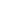 În acest an şcolar, au participat 386 elevi și profesori din ciclul primar și gimnazial din județul Vaslui. Începând cu luna octombrie 2017 activitățile de educație financiară se vor organiza de către reprezentanții  B.N.R  cu precădere, în mediul rural.Principalele tipuri de activităţi desfășurate în cadrul proiectelor educaționale  au fost  întâlniri și sesiuni interactive cu reprezentanţii B.N.R Bacău pe teme importante,  referitoare la: rolul băncii centrale  în economie, la  prezentarea istoriei banilor și a elementelor de siguranţă ale bancnotelor, pe  noțiuni de bază din domeniul financiar-bancar (economisirea, creditarea, inflaţia), pe elemente despre istoria Băncii Naționale a României si a monedei naţionale,  pe statele membre ale Uniunii Europene din Zona Euro și seria nouă de bancnote Europa etc.         Elevii au participat cu interes la activităţile desfășurate de BNR  în  instituțiile de învăţământ şi au fost încântaţi de materialele şi filmele ce le-au fost prezentate. Iată , câteva din impresiile lor:       ”În acest proiect mi-a plăcut tema despre recunoașterea banilor. O problemă  interesantă din care putem învăța”, a declarat Ioana, una din elevele participante.  ” Toate lucrurile au fost deosebite și  interesante”, a spus, o altă elevă,  Sabina.  Copiii au considerat că noţiunile prezentate au fost pe înţelesul  lor.  ”În mod deosebit mi-a plăcut că toate lucrurile au fost explicate”, a declarat- Ștefan.  De aceea, aceste acţiuni vor fi extinse şi în viitor în cadrul săptămânii ”Să ştii mai multe, să fii mai bun” şi nu numai. Reamintim şi faptul că în anul 2014, BNR a fost premiată la New York, pentru programul de educaţie financiară ”Global Money Week” derulat împreună cu Ministerul Educaţiei Naţionale, la care au participat, numai într-o săptămână, 6.100 de elevi.        Aşadar, proiectele educaţionale derulate de B.N.R în unităţile şcolare vasluiene  au ca obiectiv creşterea nivelului de educaţie financiară şi civică  a publicului, îndeosebi a tineretului contribuind la o mai bună înţelegere şi la o cunoaştere adecvată   a unor aspecte economice şi monetare inedite  din lumea agitată de azi. 